        Język angielski 09.04.2020r.Temat- Subject- Easter words Przywitajmy się piosenką    Hello!https://www.youtube.com/watch?v=x23rTDl4AMs   10 Easter Sight Words- 10 słów związanych z Wielkanocą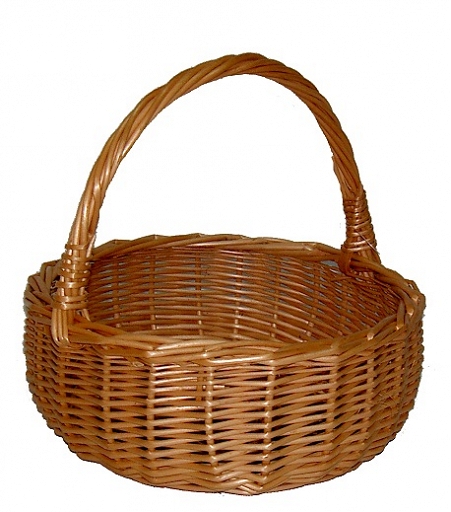                      basket- koszyk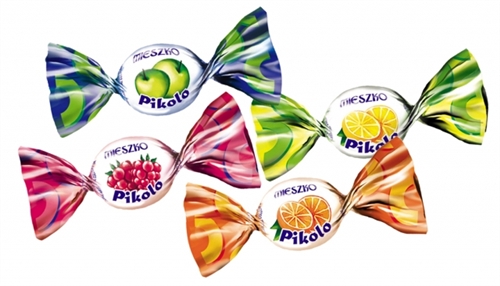                                    Candy- cukierki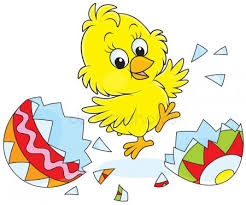              chick  -kurczak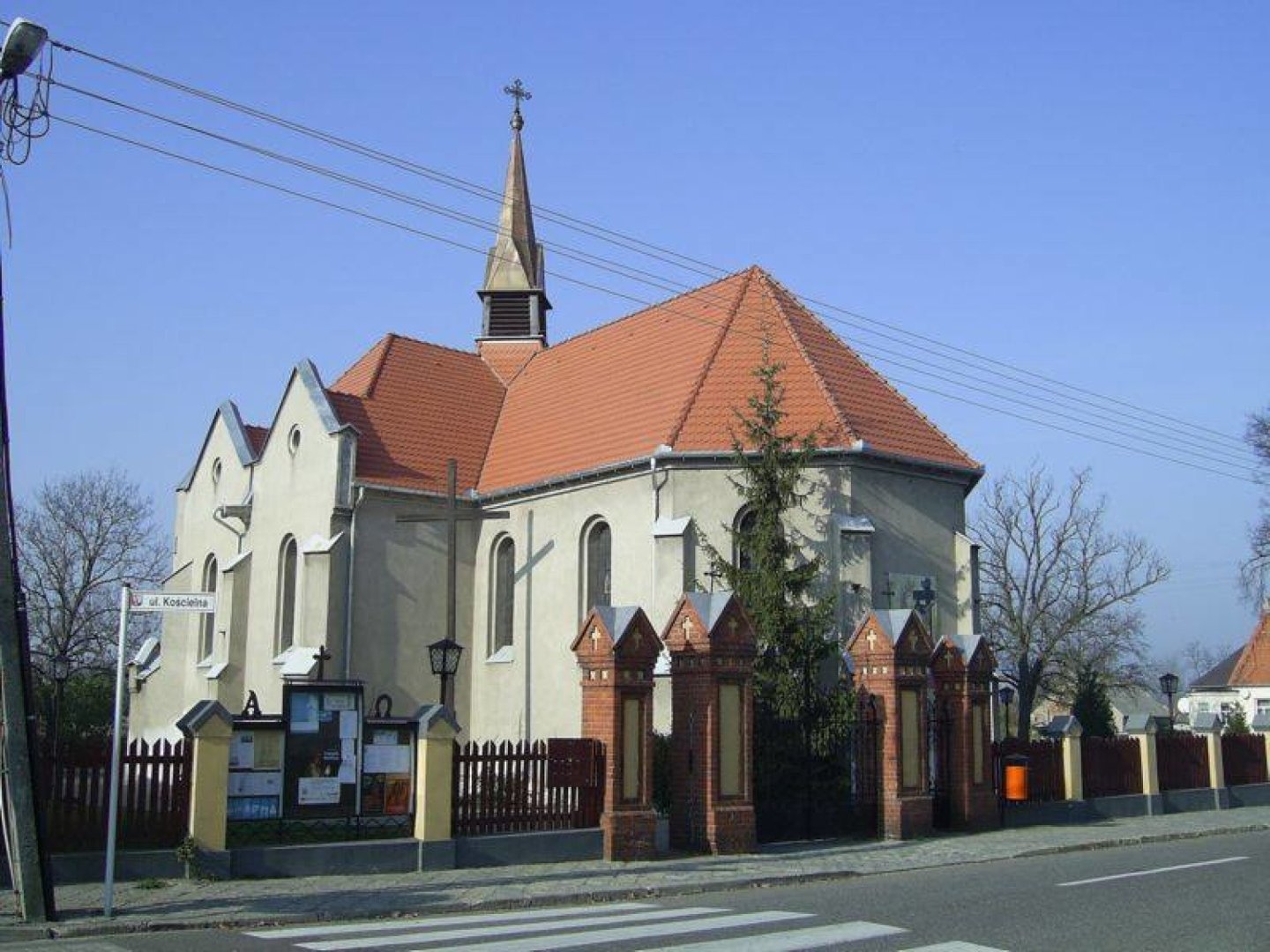                  church- kościół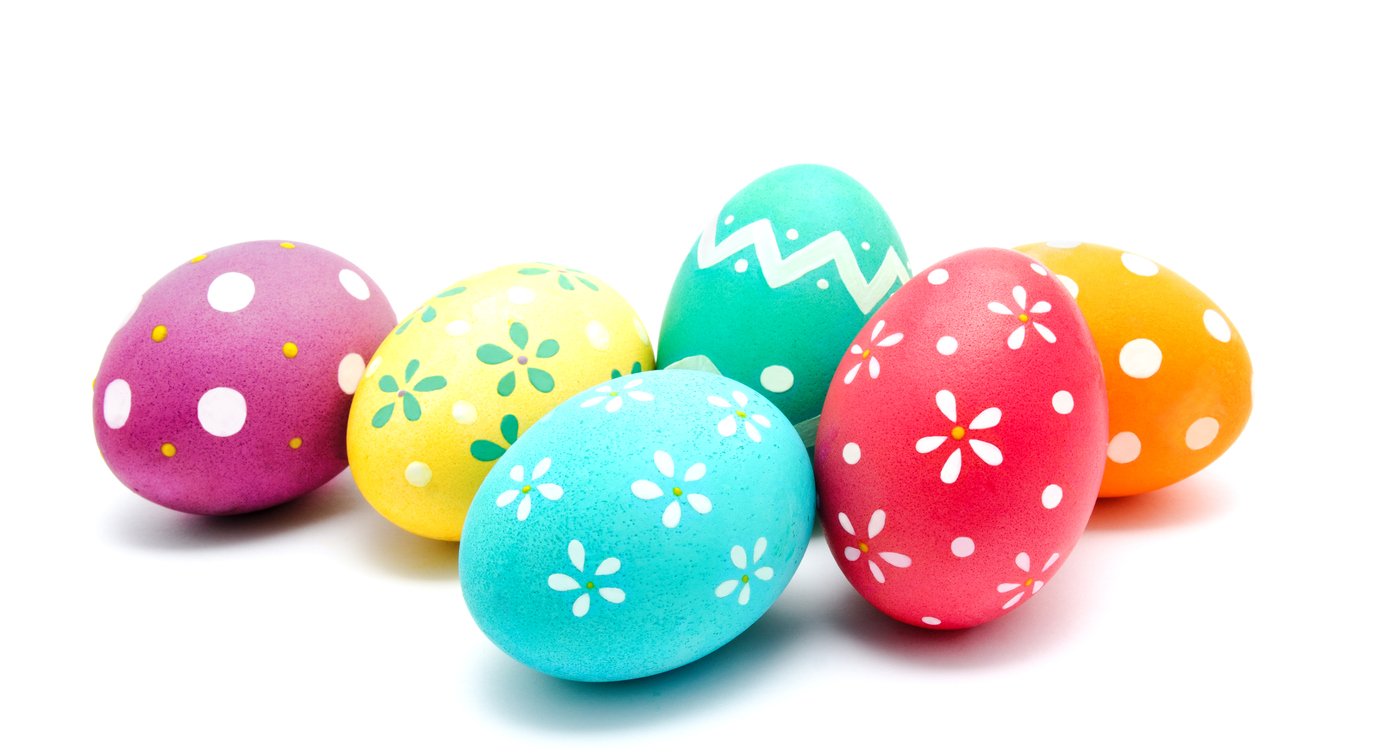                 eggs- jajka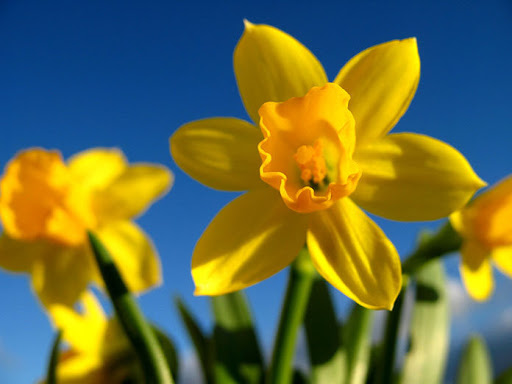  flower- kwiat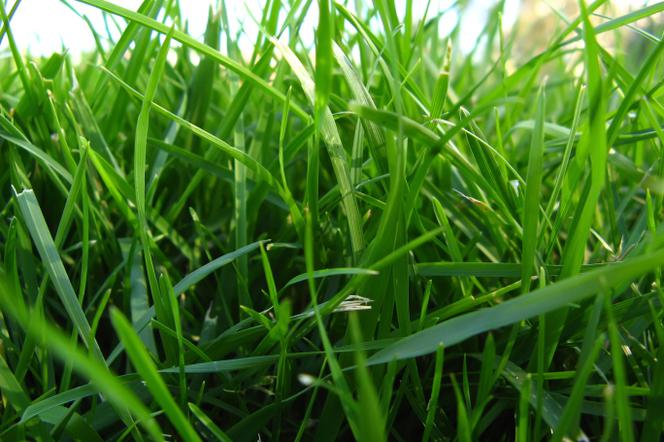                  grass- trawa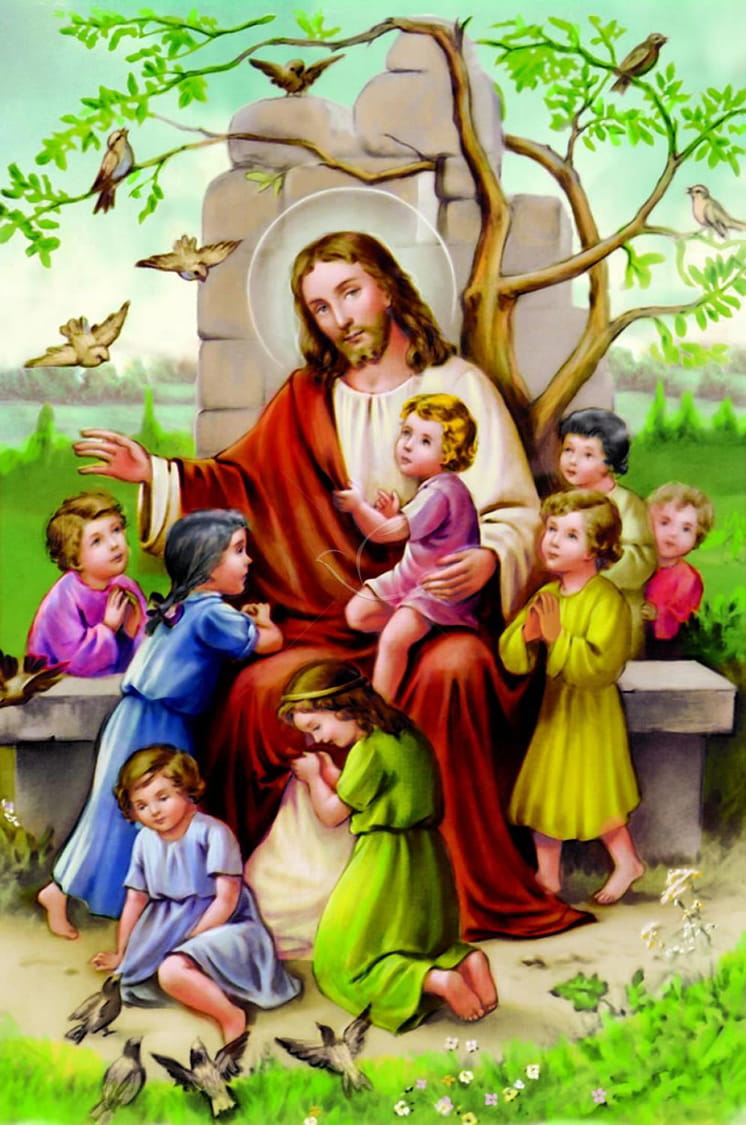                    Jesus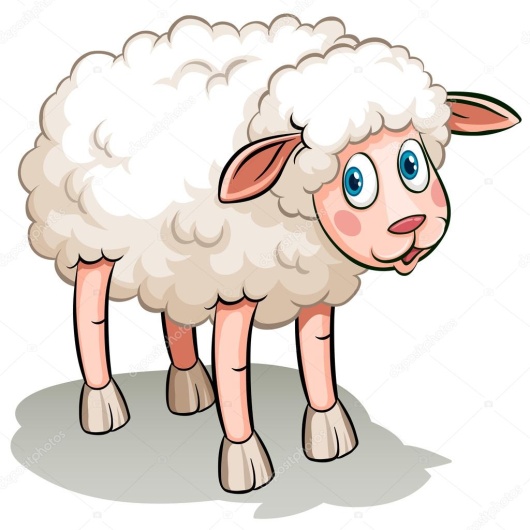                   lamb- owieczka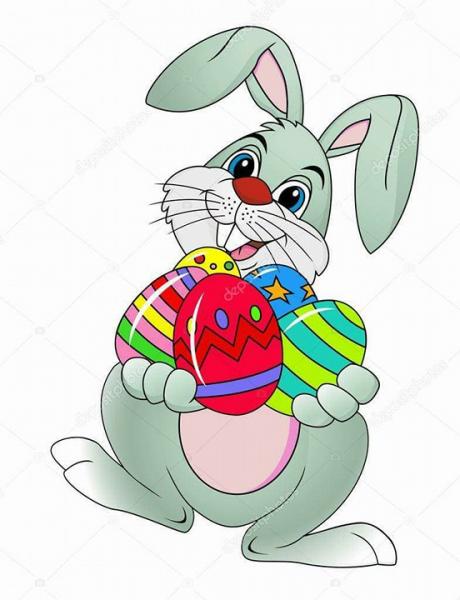              rabbit- zajączekWymowa poszczególnych słów jest w piosence proszę wysłuchaj jej.Śpiewaj piosenkę i powtarzaj poznane słówka związane z Wielkanocą   https://www.youtube.com/watch?v=ANyXUJ3esWEŚwietna zabawa  Co zginęło?        What's missing ?Easter Game for Kids | What  Is It?https://www.youtube.com/watch?v=dI5bj8iMTz8